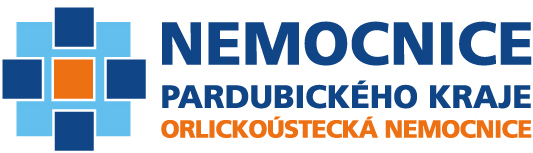 Očkovací místo dozná několika změn. Vjezd hlavní branou a prodloužené parkování od 1. 9. 2021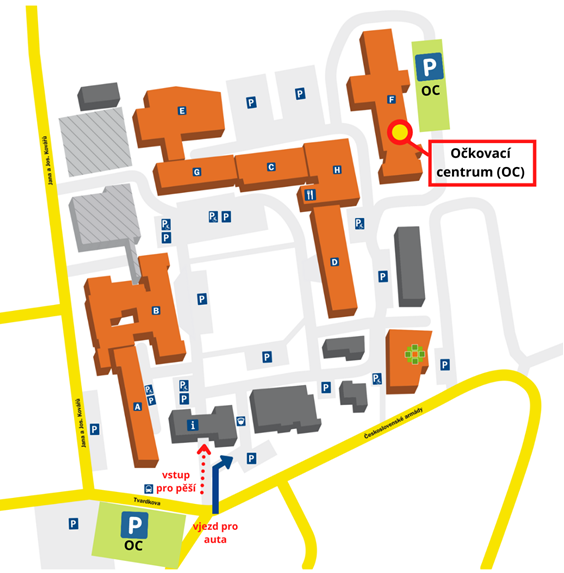 